处理结果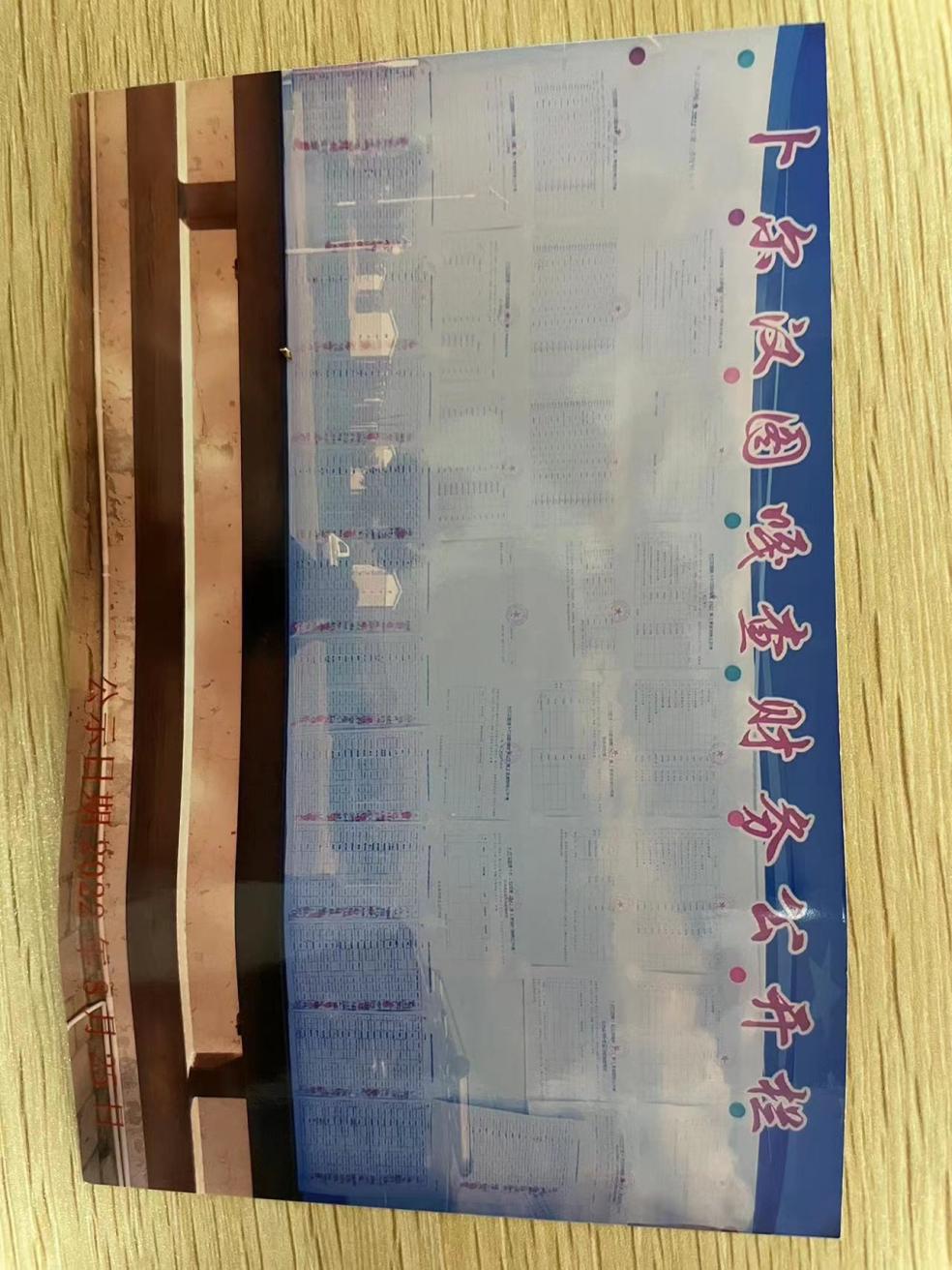 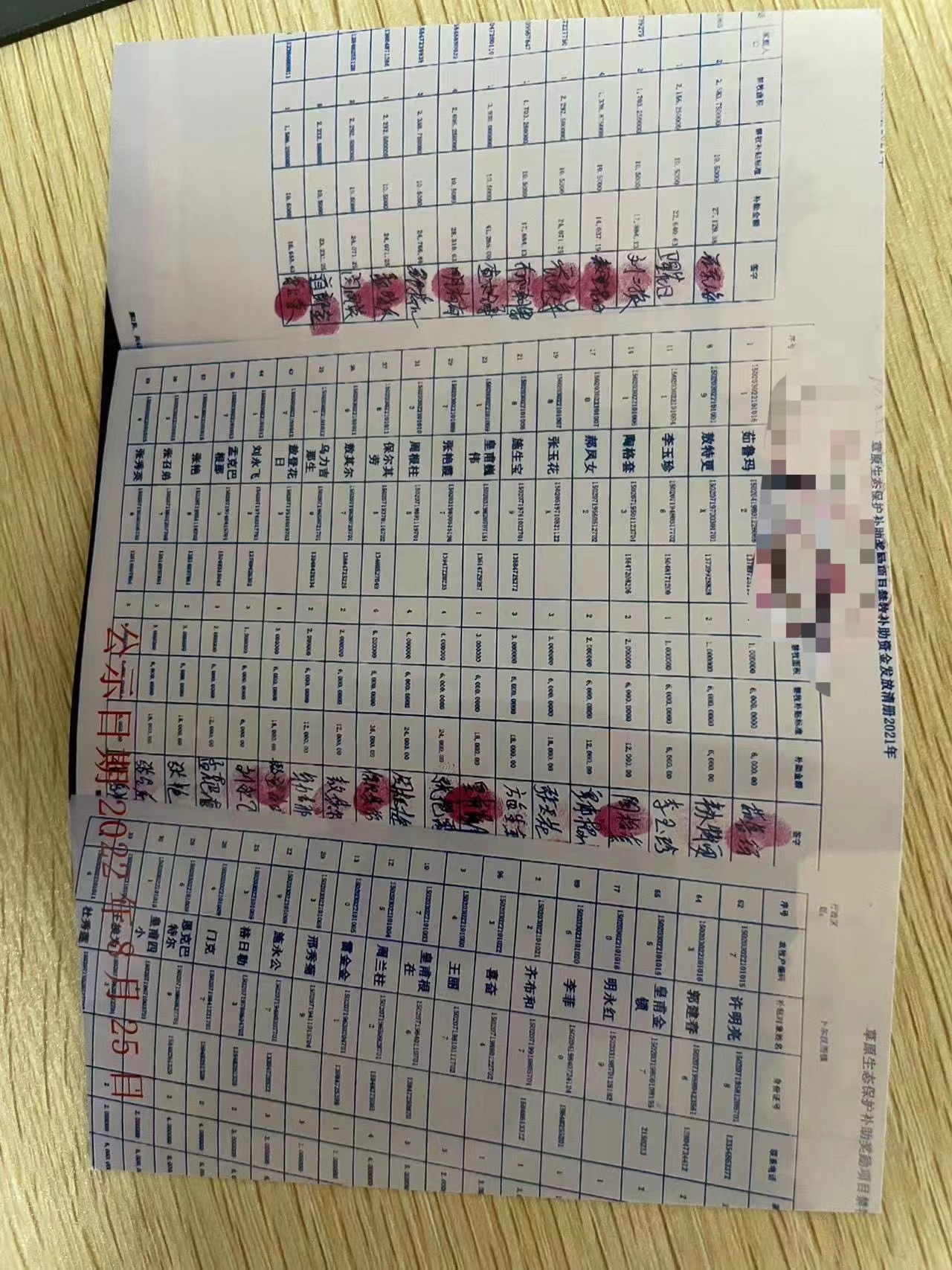 